bezhig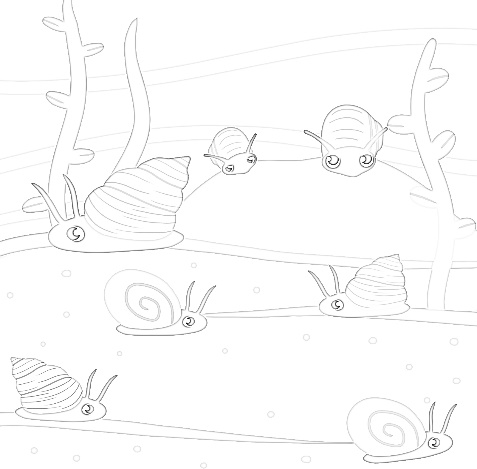 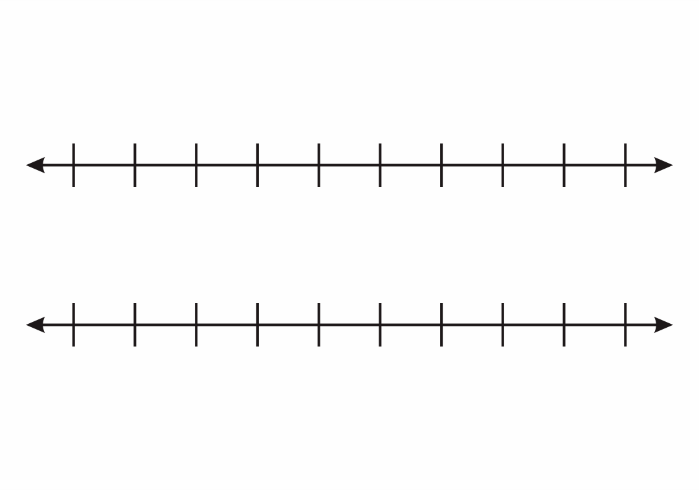 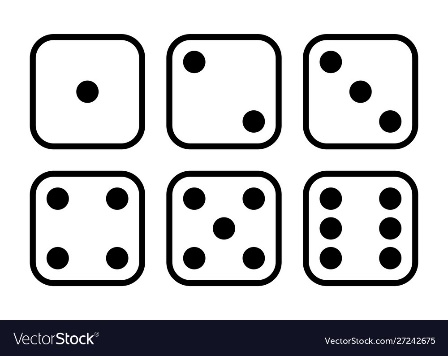 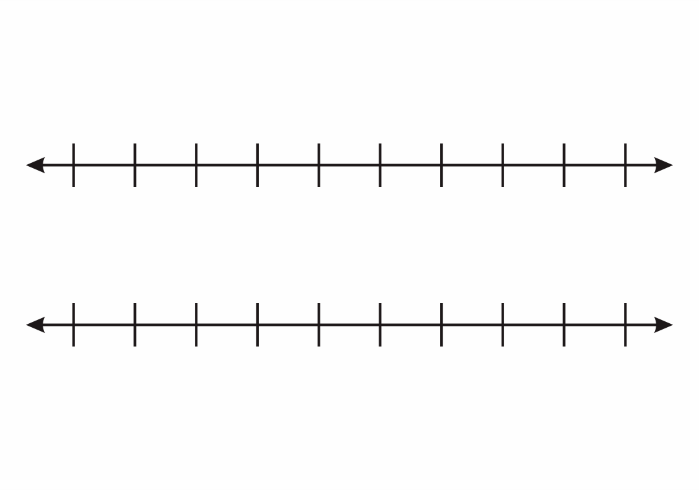 niizh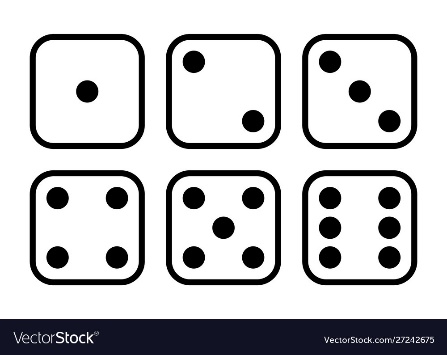 niswi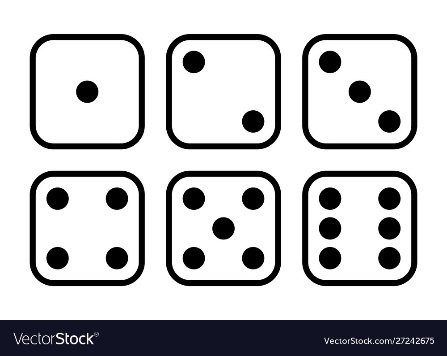 niiwinnaananningodwaaswiniizhwaaswinishwaaswi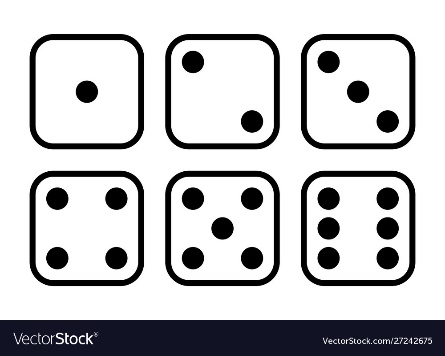 zhaangaswimidaaswiInstructions:Cut the bracelet of the focus number for the dayLearners can colour and glue their bracelet togetherTake home to share learning with their families